ארגון אנשים מככב  בפורטל פייסבוק 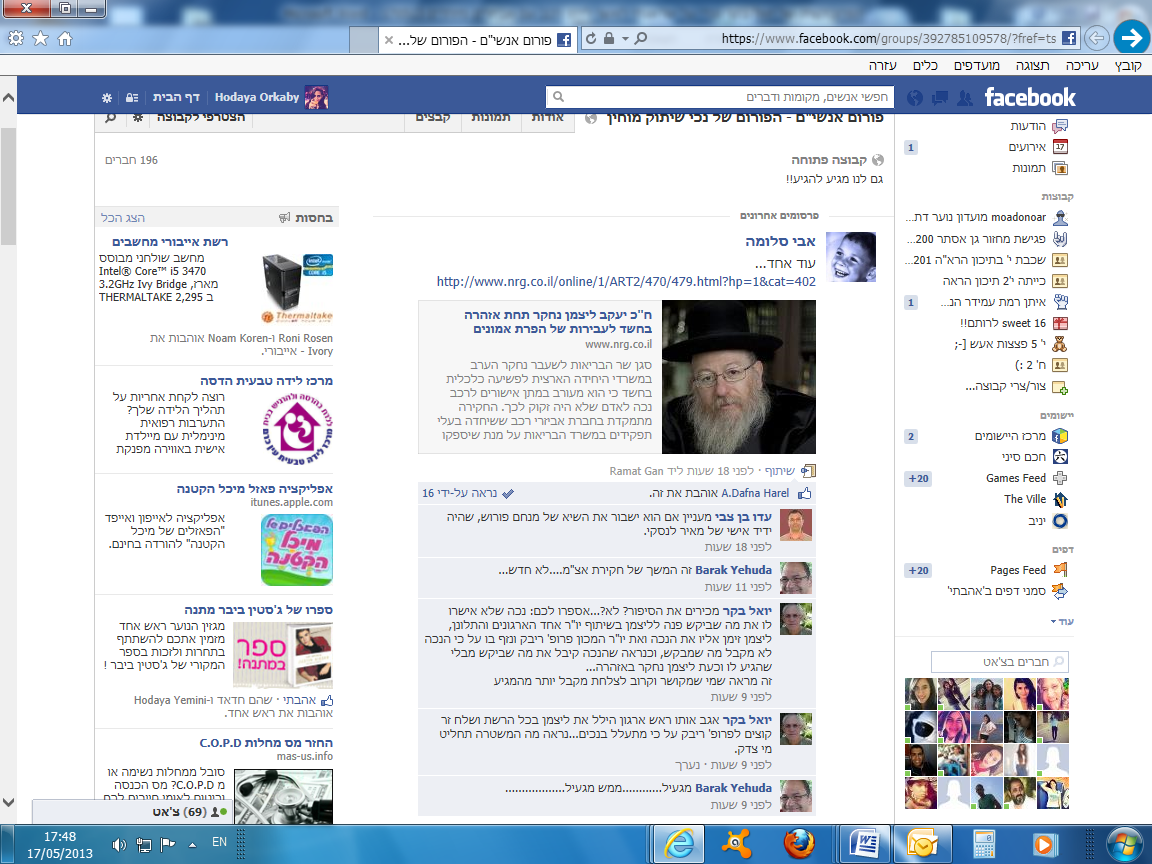 גם ארגון הפעולה לא טמן ידו בצלחת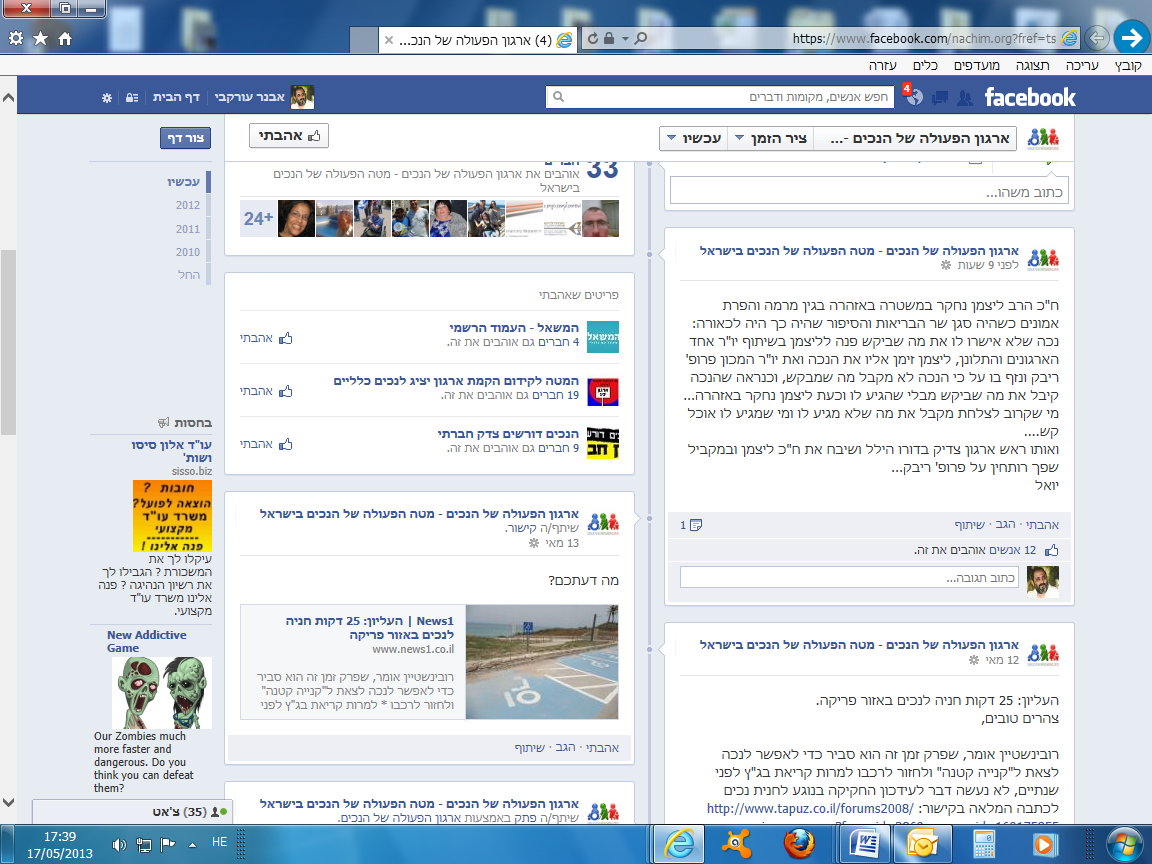 